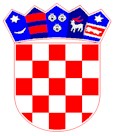 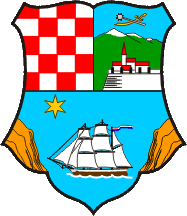 KLASA: UP/I-350-05/19-03/2URBROJ: 2170-03-02/3-23-5Crikvenica, 3. srpnja 2023.Primorsko-goranska županija, Upravni odjel za prostorno uređenje, graditeljstvo i zaštitu okoliša, Ispostava u Crikvenici, OIB 32420472134, u povodu zahtjeva za izdavanje lokacijske dozvole koji je podnio Grad Novi Vinodolski, Trg Vinodolskog zakona 1, Novi Vinodolski, OIB 40046437733, na temelju članka 115. stavka 2. Zakona o prostornom uređenju (Narodne novine broj 153/13, 65/17, 114/18), izdajeLOKACIJSKU DOZVOLULokacijska dozvola se izdaje za zahvat u prostoru:uređenje poslovne zone Kargač, u predjelu Donji Zagon na području Grada Novi Vinodolski,na katastarskim česticama broj 5002/1, 5002/3, 9436/1, 9436/5, 9558/2, 9558/4, 9558/5, 9559/1, 9559/2, 9559/3, 9559/4, 9559/5, 9559/9, 9559/14, 9559/15, 9559/16, 16295/2, 16469/2, 16469/5, 16482, 16681/1, k.o. Novi, za koji su lokacijski uvjeti definirani priloženom projektnom dokumentacijom:Idejni projekt, broj projekta 18-089, od prosinca 2018., koji je ovjeren po ovlaštenim projektantima: ovlaštena inženjerka građevinarstva Nataša Slatina, mag. ing. aedif., broj ovlaštenja G 5036, ovlašteni inženjer građevinarstva Marko Jovančević, dipl. ing. građ., broj ovlaštenja G 3690 i ovlašteni inženjer elektrotehnike Marin Lučić, mag. ing. el., broj ovlaštenja E 2304,koji idejni projekt je sastavni dio ove lokacijske dozvole.Utvrđeni su propisani posebni uvjeti odnosno uvjeti priključenja javnopravnih tijela:HAKOM, Posebni uvjeti, KLASA: 361-03/18-01/9745, URBROJ: 376-10-19-2, od 8. siječnja 2019.KTD VODOVOD ŽRNOVNICA d.o.o. (sada: VIO ŽRNOVNICA CRIKVENICA VINODOL d.o.o.), Posebni uvjeti, URBROJ: 2107/02-14-19-90, od 10. siječnja 2019.KTD VODOVOD ŽRNOVNICA d.o.o., (sada: VIO ŽRNOVNICA CRIKVENICA VINODOL d.o.o.), Posebni uvjeti, URBROJ: 2107/02-14-19-165, od 21. siječnja 2019.Ministarstvo zdravstva, Uprava za sanitarnu inspekciju (sada: Državni inspektorat), Sanitarno-tehnički uvjeti i uvjeti zaštite od buke, KLASA: 540-02/19-03/4542, URBROJ: 534-07-4-4-10/1-19-2, od 8. siječnja 2019.HEP- Operator distribucijskog sustava d.o.o., Posebni uvjeti, broj: 401200104-3251/18-DD, od 31. siječnja 2019.Policijska uprava Primorsko-goranska, Posebni uvjeti građenja, Broj: 511-09-21/1-249/2-2019, od 9. siječnja 2019.H Š d.o.o., Posebni uvjeti, KLASA: SNJ/19-01/02, URBROJ: 00-02-03/04-19-03, od 17. siječnja 2019.Županijska uprava za ceste Primorsko-goranske županije, Posebni uvjeti, KLASA: 350-05/19-01/4, URBROJ: 2170-02/06-19-2, od 3. svibnja 2019.Hrvatske vode d.o.o., Vodopravni uvjeti, KLASA: 325-01/18-18/0003486, URBROJ: 374-23-3-19-2, od 15. siječnja 2019.Zahvat u prostoru će se izvesti u fazama, odnosno u 10 faza koje su opisane u navedenom idejnom projektu iz točke 1. izreke ove lokacijske dozvole.Na temelju ove lokacijske dozvole ne može se započeti s građenjem, nego je potrebno ishoditi akt za građenje sukladno odredbama posebnoga zakona.Ova lokacijska dozvola važi dvije godine od dana njene pravomoćnosti. U tom roku je potrebno podnesti zahtjev za davanje koncesije, zahtjev za donošenje rješenja o izvlaštenju, prijedlog za donošenje odluke o služnosti ili pravu građenja na zemljištu u vlasništvu Republike Hrvatske ili zahtjev za izdavanje građevinske dozvole. Važenje ove lokacijske dozvole može se, na zahtjev podnositelja zahtjeva ili investitora, produljiti  jednom za još dvije godine ako se nisu promijenili uvjeti utvrđeni u skladu s odredbama Zakona o prostornom uređenju i drugi uvjeti u skladu s kojima je lokacijska dozvola izdana.ObrazloženjeGrad Novi Vinodolski, Trg Vinodolskog zakona 1, Novi Vinodolski, OIB 32420472134, podnio je dana 27. veljače 2019. zahtjev za izdavanje lokacijske dozvole za fazno izvođenje zahvata u prostoru iz izreke ove lokacijske dozvole.Podnositelj je dostavio propisanu dokumentaciju sukladno odredbi članka 127. stavka 2. Zakona o prostornom uređenju, odnosno tri primjerka idejnog projekta iz točke 1. izreke ove lokacijske dozvole, izjave projektanata da je idejni projekt izrađen u skladu s prostornim planom, a koje izjave su sastavni dio idejnog projekta iz točke 1. izreke ove lokacijske dozvole, posebne uvjete i uvjete priključenja iz točke 2. izreke ove lokacijske dozvole te Rješenje, KLASA: UP/I-351-03/20-09/36, URBROJ: 517-03-1-1-20-9, od 6. svibnja 2020., izdano po Ministarstvu zaštite okoliša i energetike, kojim rješenjem je utvrđeno da za namjeravani zahvat nije potrebno provesti postupak procjene utjecaja na okoliš niti provesti glavnu ocjenu prihvatljivosti za ekološku mrežu.U povodu zahtjeva proveden je postupak u kojem je utvrđeno da je uz zahtjev priložena propisana dokumentacija, da je idejni projekt izrađen u skladu s Prostornim planom uređenja Grada Novog Vinodolskog (Službene novine Primorsko-goranske županije broj 55/06, 23/10, 36/10, 01/13, 19/13, 13/14, 16/14, 41/15, 18/17 i 32/17) te Urbanističkim planom uređenja Poslovne zone Kargač (Službene novine Primorsko-goranske županije broj 11/07, 19/13) te da su utvrđeni svi posebni uvjeti.Stranke u postupku su pozvane na uvid u spis predmeta pozivom koji im je dostavljen osobnom dostavom te je u povodu toga poziva uvid u spis izvršila stranka GALIĆ d.o.o., Republike Hrvatske 125, Kutjevo, OIB 30676482700, nositelj prava služnosti na nekretnini k.č.br. 5002/1, k.o. Novi. Navedena stranka nije imala primjedbi na namjeravani zahvat niti je dala pisanu izjavu.Slijedom svega navedenog postupalo se u skladu s odredbama članka 146. Zakona o prostornom uređenju te je odlučeno kao u izreci. Oslobođeno od plaćanja upravnih pristojbi na temelju članka 8. stavak 1. Zakona o upravnim pristojbama (Narodne novine broj 115/16, 114/22).UPUTA O PRAVNOM LIJEKU:Protiv ove lokacijske dozvole može se izjaviti žalba Ministarstvu prostornoga uređenja, graditeljstva i državne imovine, Ulica Republike Austrije 20, Zagreb, u roku od 15 dana od dana njezine dostave.Žalba se predaje neposredno ili putem pošte preporučeno Primorsko-goranskoj županiji, Upravnom odjelu za prostorno uređenje, graditeljstvo i zaštitu okoliša, Ispostava u Crikvenici, Kralja Tomislava 85A, Crikvenica, a može se izjaviti i usmeno na zapisnik kod ovog tijela.Upravna pristojba na žalbu uplaćuje se u iznosu od 6,64 eura (50 kuna) prema tar. br. 3. Uredbe o tarifi upravnih pristojbi (Narodne novine broj 156/22).Stranka se može odreći prava na žalbu u pisanom obliku ili usmeno na zapisnik, od dana primitka prvostupanjskog rješenja do isteka roka za izjavljivanje žalbe. Stranka može odustati od žalbe sve do otpreme rješenja o žalbi.Voditeljica ispostaveAndrea Jovanović Storić, dipl. ing. arh.DOSTAVITI:Grad Novi Vinodolski, Trg Vinodolskog zakona 1, Novi Vinodolski,GALIĆ d.o.o., Republike Hrvatske 125, Kutjevo,Strankama koje nisu izvršile uvid u spis izlaganjem na oglasnoj ploči u trajanju od 8 dana,Izlaganjem na mrežnim stranicama ovoga tijela u trajanju od 30 dana radi upoznavanja javnosti i zainteresirane javnosti,U spis.